Ingredients:Directions:                 Simple Marinated Broccoli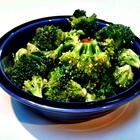 1/2 cup olive oil3 heads broccoli, cut into florets1/4 cup red vinegar1 (.7 ounce) package dry Italian   Salad dressing mix.(Such as Good Seasons®)1.Combine olive oil, red vinegar, and Italian dressing mix in a sealable container; shake vigorously.2.Place broccoli in a plastic storage container, cover with marinade, and refrigerate, stirring occasionally, for at least 3 hours.ALL RIGHTS RESERVED © 2013 Allrecipes.comPrinted from Allrecipes.com 10/10/2013